T.C.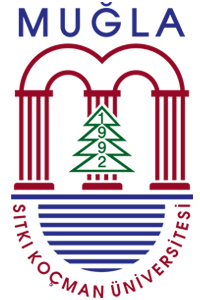 MUĞLA SITKI KOÇMAN ÜNİVERSİTESİSAĞLIK BİLİMLERİ ENSTİTÜSÜTEZ İZLEME KOMİTESİ TOPLANTI TUTANAĞI FORMUAna Bilim Dalı: ……………………………………………………………………………………………………………………………………..Program: ………………………………………………………………………………………………………………………………................Öğrencinin Adı Soyadı: ……………………………………………………………………………………………………….…………….….Öğrenci Numarası: ……………………………………….………………………………………….…………………………………………..Danışmanın Unvanı Adı Soyadı: …………….……………………………………………………………………………..……………..Tez Başlığı: …………………………………………………………………………………………………………………….........................Tez İzleme Komitemiz, yukarıda bilgileri yazılı öğrencinin  Ocak-Haziran,  Temmuz-Aralık dönemi,  1.,  2.,  3.,  4., 5., … TİK çalışmasıyla ilgili olarak sunduğu raporu değerlendirmek üzere ..... . ..... . 20... tarihinde saat …...….’da toplanmıştır. Yapılan değerlendirme sonunda öğrencinin tez çalışması  oy birliği /  oy çokluğu ile  başarılı /  başarısız bulunmuştur.*Doktora Tez Çalışması Değerlendirme Ara Raporuna Yönelik Görüş ve Değerlendirme:(Ara Rapora İlişkin Tespit Ettiğiniz olumsuzluklar varsa lütfen belirtiniz)	İmza	İmza	İmza	Danışmanın Unvanı Adı Soyadı	EABD içi Üyenin Unvanı Adı Soyadı	EABD dışı Üyenin Unvanı Adı Soyadı